Always wanted to skydive?Winterton and District Branch of Leukaemia and Lymphoma Research are organising an event you do not want to miss! You’ll be exiting a perfectly good aircraft and enjoying the highest skydive in the UK whilst also raising valuable funds for Leukaemia and Lymphoma Research. Who your sponsorship will help – a little about our charityThe Winterton and District Branch is a local area branch of Leukaemia and Lymphoma Research that was formed in November 2011, committed to beating blood cancer. We are primarily made up of young people who aim to raise funds whilst being an integral part of the community, and creating platforms for members of the fundraising team to develop soft skills that are essential to help them in later life whilst rewarding those that go the extra mile; with 13 members of the team holding Princess Diana Awards and 14 with Lions awards. This has seen the creation of the branch’s youth development program which aims to encourage more young people to volunteer and become involved with the branch through the very strong links we have created with local schools. What kind of skydive will I be doing?A Tandem skydive allows you to enjoy one minute of adrenaline-fuelled freefall harnessed to the front of a BPA-qualified instructor and you simply need a short 20 minute briefing beforehand as it is the instructor who opens and lands the parachute. It will be the most exhilarating experience of your life!How much do I have to fundraise?In order to take part Winterton and District Branch of Leukaemia and Lymphoma Research asks you to raise a minimum amount of £400 in sponsorship money. This amount covers the cost of the Tandem jump which is £200 paid to Skydive Hibaldstow who offer a discounted price and a minimum donation of £400  that will come to the charity. Every extra penny that you raise over the minimum comes straight to us, so please try to raise as much as you possibly can! In order to have your jump cost reimbursed you are required to raise a minimum of £400 in sponsorship and this must be received by our branch within 30 days of the jump date, which will be 24th August 2015. You can do this by posting a cheque made payable to ‘Leukaemia and Lymphoma Research’ to  Daniel Redhead, 7 Coates Avenue, Winterton, North Lincs, DN15 9SP or you can send it online through our Just Giving Page: justgiving.com/winterton-and-district-branch but please ensure you clearly state your name and that the payment is your sponsorship from your skydive. Once we’ve received this we will be able to send you a cheque to reimburse your jump cost.When Can I jump?You can skydive on any date that the skydiving centre is open subject to availability, but why not take part in one of our organised events – the next one is on Saturday 25th July 2015 when we will host Skydive to Beat Blood Cancer Day How to take part?Complete the ‘Skydiving Registration form’ and post or scan and email it to llrwintertonanddistrictbranch@yahoo.co.ukReserve a place on your chosen date by paying a deposit of £50 per person to Winterton and District Branch of Leukaemia and Lymphoma Research. This deposit will be deducted from the total amount of sponsorship you have to raise. Phone – just call 07546202807 and speak to Hannah DunkerleyEmail – llrwintertonanddistrictbranch@yahoo.co.ukStart fundraising! You will be provided with official sponsorship forms to collect donations from friends and family and you can also register to fundraise online via justgiving.com/winterton-and-district-branch/On the day of your skydive you will need toArrive at the airfield at 8am and register in the reception. If you are aged 40+ or have a medical condition you will also need to hand in your BPA medical form signed and stamped by your doctor. If you are aged 16 or 17 then you will need a parent present to sign consent on three forms.Pay the remaining balance of £150 for the skydive. Kindly note that this amount can only be paid in cash or by debit (or credit card with a 3% fee). If you have fundraised online then please contact us in advance.Enjoy your Tandem Skydive from 15,000ft!Who can take part in a Tandem Skydive?AGE RESTRICTIONS - Tandem SkydivingOverall age range: 16 years and older. There is no upper age limit for tandem skydiving.Age 16-17: Parental consent in the form of parental/legal guardian signature is required on the SkydiveHibaldstow membership form, BPA Tandem fitness form 115 and the BPA membership agreement form.Age 16-39: will sign a Tandem student declaration of fitness form 115 on arrival.Age 40 and over : must have a BPA Tandem student declaration of fitness form 115 stamped by their doctor.
WEIGHT RESTRICTIONS - Tandem SkydivingMaximum weight: 16 stones (100kg) for both males and femalesAlthough it is less important to be physically fit for a tandem skydive, students must be aware that some weather conditions are less suitable for students who are less physically fit, less agile, in particular those with a high Body Mass Index of 27.5 or over and/or are close to the weight limit or for those with physical disabilities. These students may have to wait for more favourable weather in order to complete their skydive, particularly if winds are light and this could result in the skydive being postponed to an alternative date.BPA FITNESS FORM 115Only the official BPA form should be used – letters or notes from doctors or medicals for any other activity will not be accepted. Everyone needs to complete the top section of the form.The bottom section of the form is to be signed and stamped by a doctor for those aged 40 or over, or for those with medical conditions, recent or recurring injuries or who are unable to declare themselves fit to jump for any reason regardless of their age. All forms should be brought along on the day – we do not require them in advance.MEDICAL CONDITIONS AND NOTES – Please Read CarefullyCertain medical conditions (for example, epilepsy, some cardiovascular and neurological conditions and some forms of diabetes) or recurring injuries (for example, recurring dislocations) may preclude you from participating in a skydiving course. If you are in any doubt, please contact the parachute centre or consult the notes on the BPA form for more detailed information. We reserve the right to refuse training or to postpone a jump if weather conditions or other factors are deemed not suitable for an individual student at the Centre Chief Instructor's discretion.What about insurance?The only type of insurance included is the mandatory membership to the British Parachute Association. There is no medical or personal accident insurance included. However if you would like to take out a one-off tandem jump policy then this is your choice. We cannot provide or recommend insurance however there are several companies that offer this including Sky Cover www.sky-cover.co.uk or call 0844 892 1515 for a quote.Contact detailsCharity contact detailsEmail: llrwintertonanddistrictbranch@yahoo.co.ukFacebook: Winterton and District Branch Leukaemia and Lymphoma Research Phone number: 07546202807If you need any information about the skydive itself or the age, weight and medical restrictions then please contact Skydive Hibaldstow directly on 0113 250 5600 or email info@skydiving.co.uk as they are in the best position to answer any questions.Keep in touch!We’d love to hear how your fundraising is going, please join the conversation on social media, you can tweet using @wintdistrictllr or like us on Facebook: www.facebook.com/wintertonanddistrictbranchYour support means a great deal to us. Good luck with raising your sponsorship and we look forward to hearing from you soon.CHARITY SKYDIVING TERMS - By taking part in a skydive for charity you are bound by the following terms and agree:That if you intend to cover the cost of the skydive with sponsorship money you will aim to meet the minimum fundraising target set by the charity, otherwise you will cover the remaining amount yourself and/or pull out of the event and refund all monies to the sponsors.To make every effort to exceed the minimum targetTo send on any additional funds raised directly to the charity within the timeframe agreed. Failure to do so is considered theft.To make clear to sponsors if you are not paying for the skydive yourself and that the cost will be covered with their sponsorship moneyThat your contact details will be shared between the charity and the skydiving centre. This is so that they may support you with your fundraising efforts and arrange to collect any additional sponsorship after the jump and contact you regarding any queries about the details you have given. Your details will not be passed on by us to any other third party for any reason.Skydiving is an adventure sport and participation involves a risk of injury or death and you voluntarily accept all the risks inherent That the charity will not accept any liability or responsibility for you taking part in a skydive.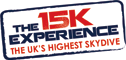 